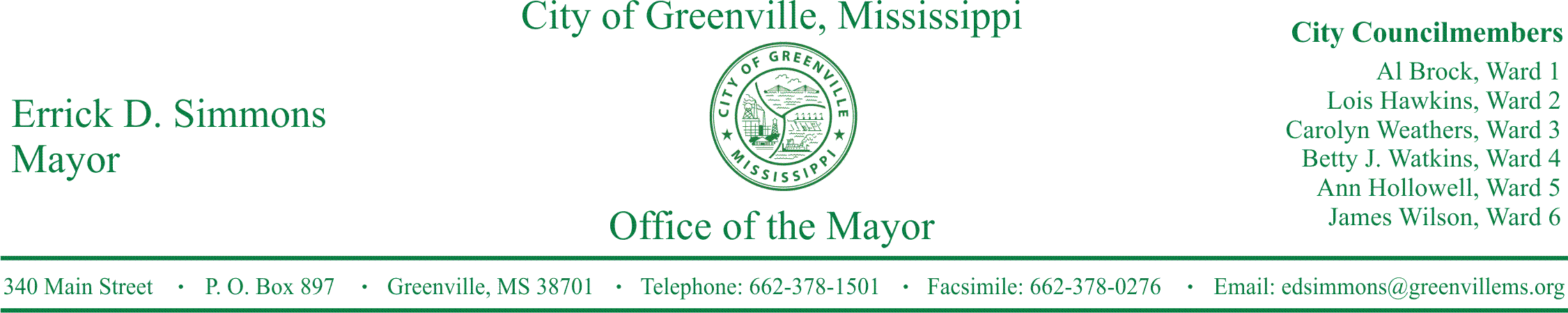 PRESS RELEASEFOR IMMEDIATE RELEASE                                                                                     For more information contact:                                                                                              		     	         Kenya L. Collins         kcollins@greenvillems.org         662-378-1501Mid-Delta Airport Announces Record EnplanementsMayor Simmons and Airport Director Lee Owen announces record enplanements at Greenville’s Airport.GREENVILLE, Miss. (September 7, 2016) Today, Airport Director Lee Owen announces record enplanements at Greenville’s Mid-Delta Airport.  The July enplanement numbers for Boutique Air were a new high of 470 enplanements.  For three straight months Boutique Air has broken enplanement records for Mid-Delta Airport.  Boutique started service at Mid-Delta Airport November of 2015.  Boutique Air flies from Mid –Delta Airport to Nashville, Tennessee and to Dallas-Fort Worth, Texas.Boutique Air Enplanement Numbers for Greenville’s Mid-Delta AirportNovember 2015		145 enplanements  December 2015		276 enplanementsJanuary 2016		260 enplanementsFebruary 2016		371 enplanementsMarch 2016		343 enplanementsApril 2016		373 enplanementsMay 2016		387 enplanementsJune 2016		457 enplanementsJuly 2016 		470 enplanementsSTATEMENTS  Mayor Errick D. SimmonsIt brings me great joy and excitement that folks around the Delta and in the State are choosing Boutique Air to meet their air service needs.  We have not seen record numbers like these since Delta Airlines.  Great things are happening at Greenville Mid-Delta Airport. Fly Greenville. Fly Greenville-Delta Airport. Fly Boutique Air.Shawn Simpson COO of Boutique Air Boutique Air is delighted to see the continued traffic growth in Greenville. Since starting service in November 2015, Boutique Air has more than tripled the number of passengers flying in and out of the Mid Delta Regional Airport compared to the average over the preceding two years. Total passengers for the airport for the month of July reached 941. The connections to both Dallas and Nashville from the Mid Delta has proven to be very popular, with load factors reaching 76% in July. We are excited about the success and look forward to seeing the positive trends continue.Airport Director Lee OwenWoo hoo!!!!  Another record month for boutique enplanements. This makes the third month in a row!! Good things are happening at the Greenville Mid-Delta Airport!!!  470 enplanements, the previous best was 457 last month.  I have met and visited with people from Jackson, Madison, Ridgeland, Yazoo City, Greenwood, even from Starkville coming to Greenville for the great rates and free parking! These people have been a wide range of travelers. People going to see family, or to attend events, or on business trips. They have shared their experiences of flying with Boutique. Across the board it has been very pleasant. From the friendly pilots to the very helpful reservationists, to the check in counter personnel.                                                                                                       ###